Õpilase tööleht                                                                         Nimi…………………..........3.klass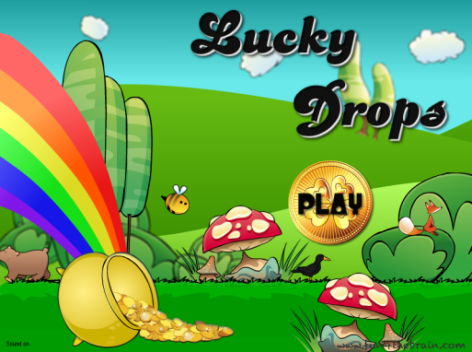 Ava internet.Kirjuta aadressiribale http://www.fun4thebrain.com/multiplication/luckymult.htmlMängu alustamiseks kliki PLAY. 
Vali arvud, millega tehteid tahad harjutada ning kliki DONE.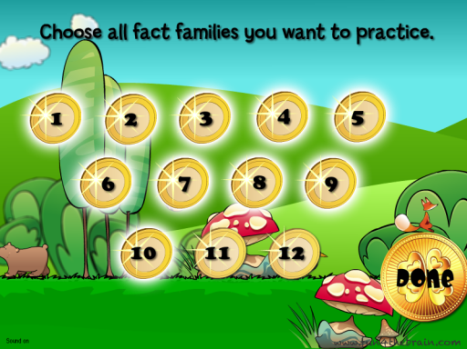 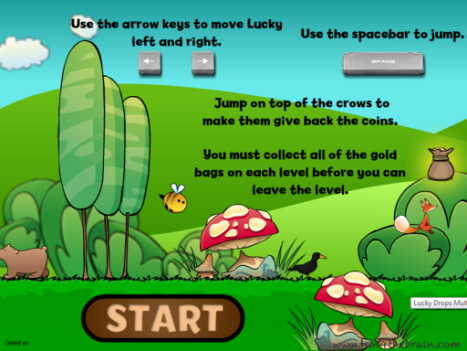 Liikuda saad nooleklahvide abil ja hüpata Space-klahvi abil. Mängu alustamiseks kliki START.Aita härjapõlvlasel kullakotid kokku korjata. Mängida saad nii kaua kuni sul elud otsa saavad või kuni oled kõik kullakotid kokku korjanud.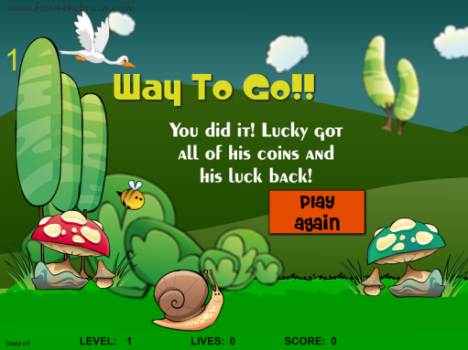 Uuesti mängimiseks kliki PLAY AGAIN.  ÜLESANNEVali arvudeks 2-9.Mängi mängu 15 minutit või 12-le tasemele jõudmiseni.Tõsta käsi ja anna õpetajale märku, kui oled mängu lõpetanud!